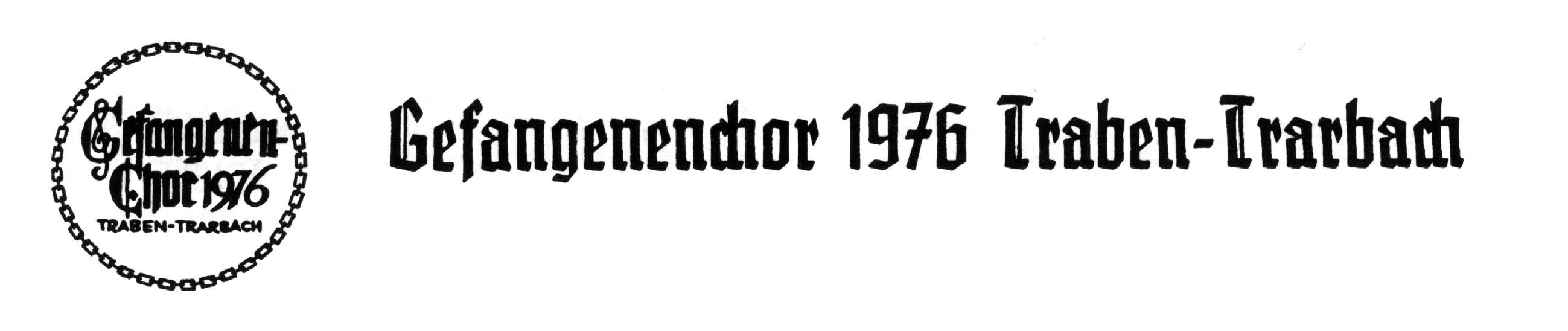 BeitrittserklärungHiermit erkläre ich meinen Beitritt als   Mitglied.Name:	     Vorname:	     Straße, Hausnummer:	     PLZ  Wohnort:	     Geburtsdatum:	     Telefon-Nr.:	     Email:	     Datum   08.01.18	              Unterschrift:   						SEPA-Lastschriftmandat für SEPA-Basis-LastschriftverfahrenGefangenenchor 1976 Traben-Trarbach e.V.Moselstraße 19				                     Gläubiger-Identifikationsnummer:  DE07ZZZ0000079485556841 Traben-Trarbach	                                               Mandatsreferenz-Nr.: Mitgliedsnummer (wird separat mitgeteilt)Ich ermächtige den Gefangenenchor 1976 Traben-Trarbach e.V. Zahlungen von meinem Konto mittels Lastschrift einzu-ziehen. Zugleich weise ich mein Kreditinstitut an, die vom Gefangenenchor 1976  auf mein Konto gezogenen Lastschriften einzulösen.Hinweise: Ich kann innerhalb von acht Wochen, beginnend mit dem Belastungsdatum, die Erstattung des belasteten Betrages verlangen. Es gelten dabei die mit meinem Kreditinstitut vereinbarten Bedingungen.Jahresbeitrag :       €Kreditinstitut:        BIC:      IBAN:    DE     		     	     , den 08.01.18               Unterschrift: 			           	

